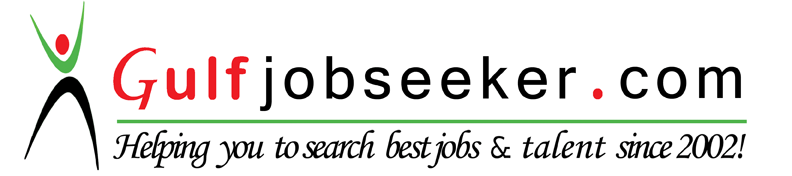 Contact HR Consultant for CV No: 338659E-mail: response@gulfjobseekers.comWebsite: http://www.gulfjobseeker.com/employer/cvdatabasepaid.php Guiding my own leadership behavior and learning.Aligning team members around organizational strategy and values.Building unity in a time of change.Computer:• MS Windows; Advances          • Excel; Intermediate      • MS Word; Advanced  • PowerPoint: Intermediate       • Outlook: advanced                                        Languages:• Arabic: Native                         • English: Very Good       • Spanish: GoodPA for GM, Belhasa Driving CenterJuly 2016: Till Now [Dubai, UAE]Carrying administrative duties such as filing, typing, copying, binding, scanning etc.Organizing travel arrangements for senior managers. Booking conference calls, rooms, taxis, couriers, hotels etc.Maintaining computer and manual filing systems.Managing staff appointments and attendance.Oversee and supervise the work of junior staff.Handling with RTA.Administration, Issar CommunicationsJan 2014: July 2016 [Dubai, UAE]Using a variety of software packages, such as Microsoft Word, Outlook, PowerPoint, Excel, Access, etc., to produce correspondence and documents and maintain presentations, records, spreadsheets and databases.Devising and maintaining office systems.Handle telephone calls, receiving and directing visitorsManaging calendars, meeting and event arrangements, preparing reports.Trainer "career developer", INPAVI OrganizationDec 2012: Dec 2013 [Spain]Recruiting, training and supervising junior staff and delegating work as required.Manipulating statistical data.I used to do the classes and attendances sheets using excel and word office package.Coordinate in creating and maintaining customer service staffing schedules for upcoming weeks/months for phone and non-phone activities to achieve established service levels and abandon percentageAdministration, Al Mohada HotelDec 2012: Dec 2013 [Spain]Using a variety of software packages, such as Microsoft Word, Outlook, PowerPoint, Excel, Access, etc., to produce correspondence and documents and maintain presentations, records, spreadsheets and databases.Devising and maintaining office systems.Managing and maintaining budgets, as well as invoicing.International Customer service representative & Technical support   , Vodafone UKFeb 2011: Nov 2012[Egypt]Ensure customer satisfaction. Account management handling customer inquiries such as; billing, activation, and light technical.Handling angry customer.Handling British customers.Customer service supervisor, World GymDec 2008: Mar 2010 [Egypt]Handling angry customer.Ensure customer satisfaction. Office Manager, Dutch care ClinicJuly 2006: Dec 2008[Egypt]Using a variety of software packages, such as Microsoft Word, Outlook, PowerPoint, Excel, Access, etc., to produce correspondence and documents and maintain presentations, records, spreadsheets and databases.Devising and maintaining office systems.Managing and maintaining budgets, as well as invoicing.Bachelor of Information System (2006)Higher institute of Business DevelopmentCairo, EgyptNLS “NATIONAL LEADERSHIP SUMMIT” AUC “AMERICAN UNIVERSITY IN CAIRO”SKILLSPROFESSIONAL EXPERIENCEEducation